
Национальный проект «Демография» 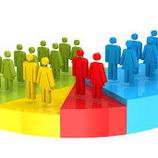 Ключевые цели нацпроекта – увеличение ожидаемой продолжительностиздоровой жизни, увеличение суммарного коэффициента рождаемости,увеличение доли граждан, ведущих здоровый образ жизни и граждан,систематически занимающихся физической культурой и спортом.В рамках этого национального проекта департамент образования и науки Кемеровской области совместно с другими департаментами реализует региональный проект ««Содействие занятости женщин – создание условийдошкольного образования для детей возрасте до трех лет».Сроки реализации: 01.01.2019 - 31.12.2024Также департамент образования и науки Кемеровской области совместно сдругими департаментами реализует:региональный проект «Безопасность дорожного движения» национального проекта «Безопасные и качественные дороги»региональный проект «Кадры для цифровой экономики» национального проекта «Цифровая экономика» 